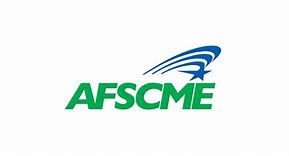 Local 641TO:		AFSCME Local 641 MembersFROM:	Douglas Brites, PresidentDATE:	September 9, 2021RE: 		Sick Leave Bank Donation Form *As an AFSCME Local 641 member, in good standing, I wish to donate one (1) day to the Sick Leave Bank:NAME (Please print legibly):  									SIGNATURE: 											DEPARTMENT: 											 SCHOOL: 												In order to participate in the Sick Leave Bank for this year, this application must be submitted to Local 641 Recording Secretary, Gina Brites (NHBS), no later than Monday, November 1, 2021. If you are already a sick bank member, you do not need to fill out another form!*Donating to the Sick Leave Bank does not affect your Sick Leave Incentive.